  ORHS BIOLOGY Protein Synthesis VOCABULARYRNA (229)MESSENGER RNA (230)TRANSFER RNA (230)RIBOSOMAL RNA (230)Definition:Definition:Definition:Definition: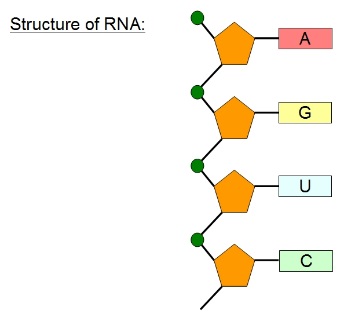 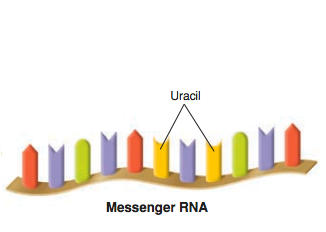 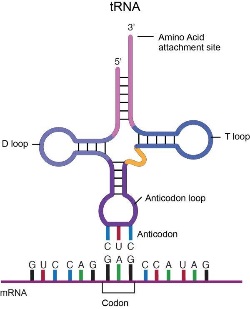 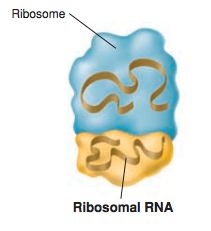 TRANSCRIPTION (230)URACILRIBOSOME (76)RIBOSEDefinition:In RNA, the base thymine is replaced with the base URACIL.  Uracil will bond with Adenine in RNA.Definition:The sugar that makes up RNA nucleotides (instead of Deoxyribose in DNA)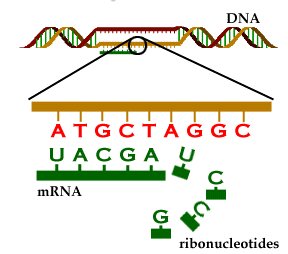 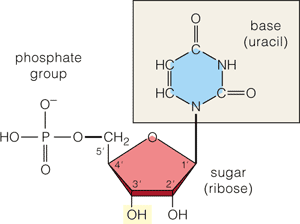 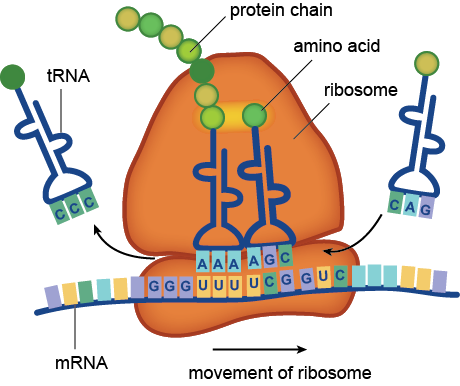 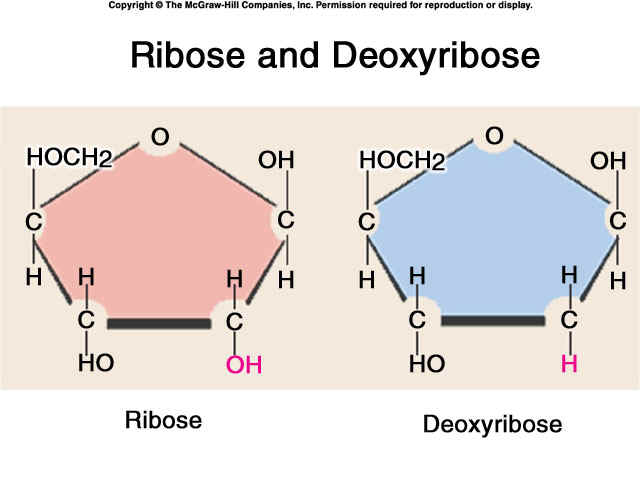 AMINO ACID (49)PEPTIDE BONDPROTEIN (49)CODON (233)Definition:The bond formed between two amino acids when making a polypeptide or proteinDefinition:Definition: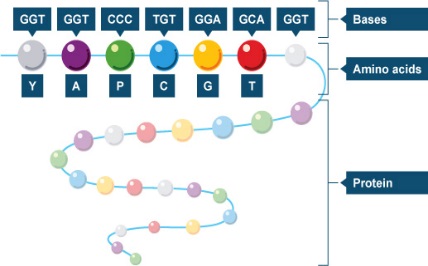 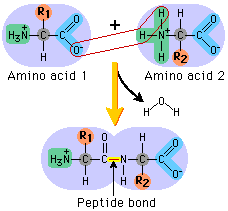 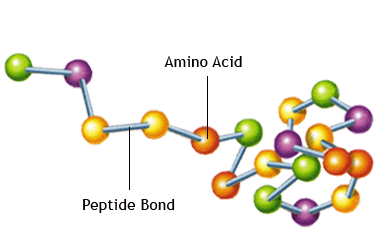 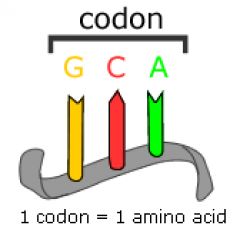 TRANSLATION (233)ANTI-CODON (235)MUTATION (244)POINT MUTATION (244)Definition:Definition:Definition:Definition: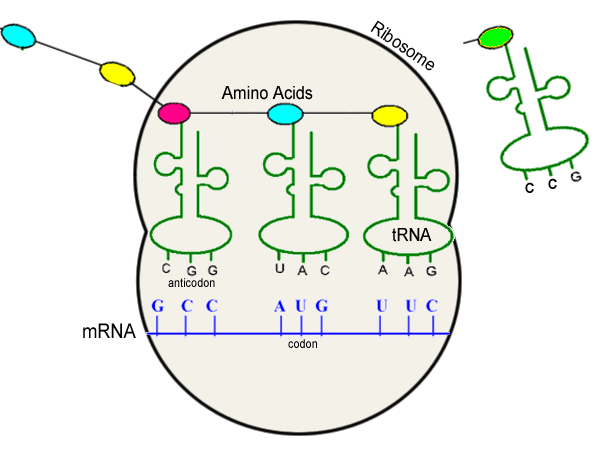 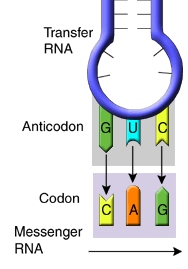 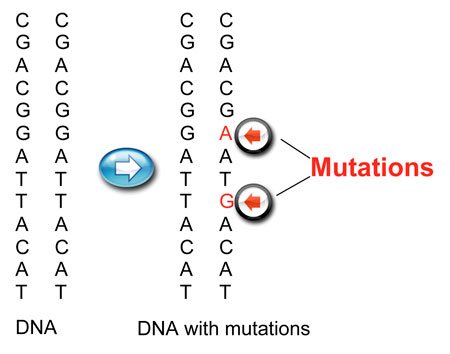 Normal:THE CAT RAN FARMutation:THE RAT RAN FARSILENT MUTATION INSERTION MUTATIONDELETION MUTATIONFRAMESHIFT MUTATION (244)A point mutation that changes a single DNA base without changing the amino acid coded for- the mutation has no impact on the organismA type of frameshift mutation where one or more nucleotides are ADDED, disrupting all amino acids after the mutationA type of frameshift mutation where one or more nucleotides are REMOVED, disrupting all amino acids after the mutationDefinition: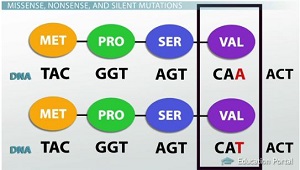 Normal:     THE CAT RAN FARMutation:  THE CAT BRA NFA RNormal:     THE CAT RAN FARMutation:  THE CAT RAF AR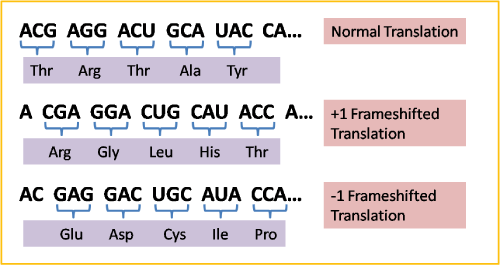 HELICASERNA POLYMERASE (230)LIGASEGYRASEThe first enzyme in transcription that unzips the double helix by breaking the hydrogen bonds between base pairs.Enzyme that ‘Seals’ the original DNA strand back together following transcriptionCauses the DNA strand to twist or wind back into a double helix after transcriptionHelen the Homewrecker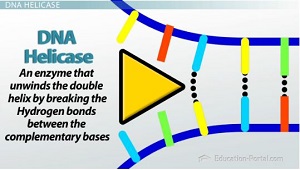 RHONDA the Date Matchmaker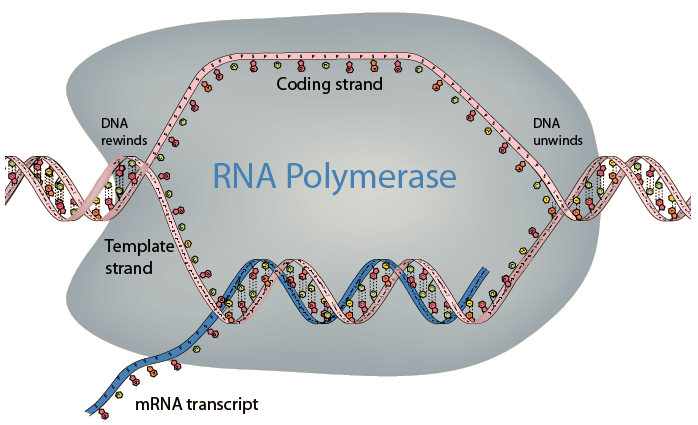 Lisa the Love Spell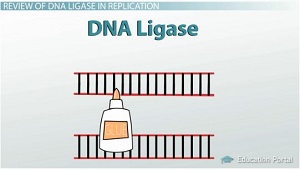 Gina  the Gymnast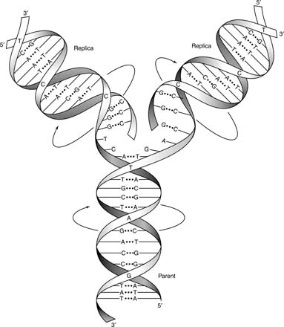 